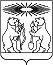 О внесении изменений в постановление администрации Северо-Енисейского района «Об утверждении муниципальной программы «Развитие культуры»В целях уточнения бюджетных ассигнований на 2018 год и плановый период 2019-2020 годов, в соответствии со статьей 179 Бюджетного кодекса Российской Федерации, статьями 14,15 Федерального закона от 06.10.2003 № 131-ФЗ «Об общих принципах организации местного самоуправления в Российской Федерации», постановлением администрации Северо-Енисейского района от 29.07.2013 № 364-п «Об утверждении Порядка принятия решений о разработке муниципальных программ Северо-Енисейского района, их формировании реализации», распоряжением администрации Северо-Енисейского района от 30.07.2013 № 650-ос «Об утверждении перечня муниципальных программ муниципального образования Северо-Енисейский район», руководствуясь статьей 34 Устава Северо-Енисейского района,ПОСТАНОВЛЯЮ:1. Внести в постановление администрации Северо-Енисейского района от 29.10.2013 № 564-п «Об утверждении муниципальной программы «Развитие культуры» (в редакции постановлений администрации Северо-Енисейского района от 18.11.2013 № 640 - п; от 31.01.2014 № 37 - п; от 28.02.2014 № 79 - п; от 25.04.2014 № 152 - п; от 08.05.2014 № 170 -п; от 03.06.2014 № 236 - п; от 22.07.2014 № 341 - п; от 08.09.2014 № 437 - п; от 28.11.2014 № 589 - п; от 22.12.2014 № 661 - п; от 24.12.2014 № 677 - п; от 19.01.2015 № 9 – п; от 20.02.2015 № 51 - п; от 01.04.2015 № 91 - п; от 15.05.2015 № 155 - п; от 24.06.2015 № 308 – п; 13.07.2015 № 385 – п; от 27.08.2015 № 510 – п; от 28.09.2015 № 596 – п; от 13.11.2015 № 685 – п; от 08.12.2015 № 785 - п; от 17.12.2015 № 822 - п; от 25.02.2016 № 67 - п; от 06.04.2016 № 172 - п; от 29.04.2016 № 238 - п; от 10.06.2016 № 369 – п; от 30.06.2016 № 429-п; от 28.07.2016 № 510-п; от 02.09.2016 № 592-п; от 07.10.2016 № 680-п, от 11.11.2016 №751-п, от 14.12.2016 № 865-п; от 09.02.2017 № 36-п; от 30.03.2017 № 109-п, от 04.05.2017 № 167-п, от 19.05.2017 № 185-п, от 14.06.2017 № 227-п, от 05.07.2017 № 257-п, от 20.07.2017 № 294-п, от 08.08.2017 № 315-п; от 21.09.2017 № 361-п; от 12.10.2017 № 391-п, от 01.11.2017 № 414-п; от 28.11.2017 №456-п; от 05.12.2017 № 470-п, от 25.12.2017 № 515-п; от 25.12.2017 № 516-п; от 19.01.2018 № 16-п; от 06.03.2018 г № 72-п; от 26.03.2018 г № 90-п; от 17.04.2018 г № 114-п; от 08.05.2018 г № 146-п; от 18.05.2018 г № 158-п; от 05.06.2018 г № 173-п) (далее - постановление) следующие изменения:1) в паспорте муниципальной программы «Развитие культуры» (далее – программа), являющейся Приложением к постановлению, строку «Информация по ресурсному обеспечению подпрограммы, в том числе в разбивке по всем источникам финансирования на очередной финансовый год и плановый период» изложить в следующей редакции:2) приложение № 1 к муниципальной программе «Развитие культуры» изложить в новой редакции согласно приложению № 1 к настоящему постановлению.3) приложение № 2 к муниципальной программе «Развитие культуры» изложить в новой редакции согласно приложению № 2 к настоящему постановлению.4) в приложении №3 к муниципальной программе «Развитие культуры», именуемом «Подпрограмма 1 «Сохранение культурного наследия»:а) в подразделе 1 «Паспорт подпрограммы» строку «Информация по ресурсному обеспечению подпрограммы, в том числе в разбивке по всем источникам финансирования на очередной финансовый год и плановый период» изложить в следующей редакции:б) приложение № 2 к подпрограмме 1 «Сохранение культурного наследия» муниципальной программы «Развитие культуры» изложить в новой редакции, согласно приложению № 3 к настоящему постановлению.5) в приложении №4 к муниципальной программе «Развитие культуры», именуемом «Подпрограмма 2 «Поддержка искусства и народного творчества»:а) в подразделе 1 «Паспорт подпрограммы» строку «Информация по ресурсному обеспечению подпрограммы, в том числе в разбивке по всем источникам финансирования на очередной финансовый год и плановый период» изложить в следующей редакции:б) приложение № 2 к подпрограмме 2 «Поддержка искусства и народного творчества» муниципальной программы «Развитие культуры» изложить в новой редакции, согласно приложению № 4 к настоящему постановлению.6) в приложении №5 к муниципальной программе «Развитие культуры», именуемом «Подпрограмма 3 «Обеспечение содержания (эксплуатации) имущества муниципальных учреждений Северо-Енисейского района»:а) в подразделе 1 «Паспорт подпрограммы» строку «Информация по ресурсному обеспечению подпрограммы, в том числе в разбивке по всем источникам финансирования на очередной финансовый год и плановый период» изложить в следующей редакции:б) приложение №2 к подпрограмме 3 «Обеспечение содержания (эксплуатации) имущества муниципальных учреждений Северо-Енисейского района» муниципальной программы «Развитие культуры» изложить в новой редакции, согласно приложению № 5 к настоящему постановлению.7) в приложении №6 к муниципальной программе «Развитие культуры», именуемом «Подпрограмма 4 «Обеспечение реализации муниципальной программы» приложение:а) в подразделе 1 «Паспорт подпрограммы» строку «Информация по ресурсному обеспечению подпрограммы, в том числе в разбивке по всем источникам финансирования на очередной финансовый год и плановый период» изложить в следующей редакции:б) приложение №2 к подпрограмме 4 «Обеспечение реализации муниципальной программы» муниципальной программы «Развитие культуры» изложить в новой редакции, согласно приложению № 6 к настоящему постановлению.2. Настоящее постановление подлежит опубликованию в газете «Северо-Енисейский Вестник» и на официальном сайте муниципального образования Северо-Енисейский район www.admse.ru.3. Постановление вступает в силу со дня, следующего за днем его официального опубликования.Временно исполняющий полномочияГлавы Северо-Енисейского района	,первый заместитель главы района						А.Н. РябцевПриложение № 1к Постановлению администрацииСеверо-Енисейского районаот «07» 06.2018 г. № 177-п(Новая редакция Приложения № 1 кмуниципальной программе «Развитиекультуры» утвержденнойпостановлением администрацииСеверо-Енисейского районаот 29.10.2013 № 564 – п)Информация о ресурсном обеспечении муниципальной программы Северо-Енисейского районаПриложение № 2к Постановлению администрацииСеверо-Енисейского районаот «07» 06.2018 г. № 177-п(Новая редакция Приложения № 2 кмуниципальной программе «Развитиекультуры» утвержденнойпостановлением администрацииСеверо-Енисейского районаот 29.10.2013 № 564 – п)Информация об источниках финансирования подпрограмм, отдельных мероприятий муниципальной программы Северо-Енисейского районаПриложение № 3к постановлению администрацииСеверо-Енисейского районаот «07» 06.2018 г. № 177-п(Новая редакция Приложения № 2 кподпрограмме 1 «Сохранение культурногонаследия» муниципальнойпрограммы «Развитие культуры»утвержденной постановлениемадминистрации Северо-Енисейскогорайона от 29.10.2013 № 564 – п)Перечень мероприятий подпрограммы с указанием объема средств на их реализацию и ожидаемых результатовПриложение № 4к постановлению администрацииСеверо-Енисейского районаот «07» 06.2018 г. № 177-п(Новая редакция Приложения № 2 кподпрограмме 2 «Поддержка народногоискусства и творчества» муниципальнойпрограммы «Развитие культуры»утвержденной постановлениемадминистрации Северо-Енисейскогорайона от 29.10.2013 № 564 – п)Перечень мероприятий подпрограммы с указанием объема средств на их реализацию и ожидаемых результатовПриложение № 5к постановлению администрацииСеверо-Енисейского районаот «07» 06.2018 г. № 177-п(Новая редакция Приложения № 2 кподпрограмме 3 «Обеспечение содержания (эксплуатации) имущества муниципальныхучреждений Северо-Енисейского района»муниципальной программы«Развитие культуры»утвержденной постановлениемадминистрации Северо-Енисейскогорайона от 29.10.2013 № 564 – п)Перечень мероприятий подпрограммы с указанием объема средств на их реализацию и ожидаемых результатовПриложение № 6к постановлению администрацииСеверо-Енисейского районаот «07» 06.2018 г. № 177-п(Новая редакция Приложения № 2 кподпрограмме 4 «Обеспечение условийреализации программы и прочиемероприятия» муниципальной программы«Развитие культуры» утвержденнойпостановлением администрации Северо-Енисейского района от 29.10.2013 № 564 – п)Перечень мероприятий подпрограммы с указанием объема средств на их реализацию и ожидаемых результатовАДМИНИСТРАЦИЯ СЕВЕРО-ЕНИСЕЙСКОГО РАЙОНА ПОСТАНОВЛЕНИЕАДМИНИСТРАЦИЯ СЕВЕРО-ЕНИСЕЙСКОГО РАЙОНА ПОСТАНОВЛЕНИЕ«07» июня 2018 г.№ 177-пгп Северо-Енисейскийгп Северо-ЕнисейскийИнформация по ресурсному обеспечению подпрограммы, в том числе в разбивке по всем источникам финансирования на очередной финансовый год и плановый периодОбщий объем финансирования Программы составит – 962 793 376,30 рублейв том числе по годам:2014 год – 91 531 829,66 рублей;2015 год – 132 099 060,07рублей;2016 год – 133 350 626,31 рублей;2017 год – 132 462 439,41 рублей;2018 год – 157 113 935,49 рублей;2019 год – 126 213 654,68 рублей.2020 год – 190 021 830,68 рублейЗа счет средств районного бюджета:2014 год – 91 113 580,60 рублей;2015 год – 131 467 360,07 рублей;2016 год – 132 363 143,37 рублей;2017 год – 119 614 818,91 рублей;2018 год – 139 829 430,29 рублей;2019 год – 125 932 554,68 рублей.2020 год - 189 740 730,68 рублейИтого – 930 061 618,60 рублей.За счет средств краевого бюджета:2014 год – 418 249,06 рублей;2015 год –124 900,00рублей;2016 год – 333 300,00 рублей;2017 год – 12 591 320,00 рублей;2018 год – 16 745 954,00 рублей;2019 год – 124 200,00 рублей.2020 год – 124 200,00 рублейИтого – 30 462 123,06 рублей.За счет средств федерального бюджета:2014 год – 0,00 рублей;2015 год – 6 800,00 рублей;2016 год – 256 600,00 рублей;2017 год – 6 300,00 рублей;2018 год – 56 900,00 рублей;2019 год – 6 900,00 рублей.2020 год – 6 900,00 рублейИтого – 340 400,00 рублей.За счет внебюджетных источников:2014 год – 0,00рублей;2015 год – 250 000,00рублей;2016 год – 397 582,94 рублей;2017 год – 250 000,00 рублей;2018 год – 481 651,20 рублей;2019 год – 150 000,00 рублей.2020 год – 150 000,00 рублей.Итого – 1 579 234,14рублей.Информация по ресурсному обеспечению подпрограммы, в том числе в разбивке по всем источникам финансирования на очередной финансовый год и плановый периодОбщий объем финансирования подпрограммы составит – 82 418 244,60 рублей, в том числе по годам:2018 год – 29 221 837,00 рублей;2019 год – 27 199 265,80 рублей;2020 год – 25 997 141,80 рублей.За счет средств районного бюджета:2018 год – 25 603 470,00 рублей;2019 год – 27 068 165,80 рублей;2020 год – 25 866 041,80 рублей.Итого – 78 537 677,60 рублей.За счет средств краевого бюджета:2018 год – 3 461 467,00 рублей;2019 год – 124 200,00рублей;2020 год – 124 200,00 рублейИтого – 3 709 867,00рублей.За счет средств федерального бюджета:2018 год –56 900,00 рублей;2019год – 6 900,00 рублей;2020 год – 6 900,00 рублей.Итого – 70 700,00 рублей.За счет внебюджетных источников:2018 год – 100 000,00 рублей;2019 год – 0,00 рублей;2020 год – 0,00 рублей.Итого – 100 000,00 рублейИнформация по ресурсному обеспечению подпрограммы, в том числе в разбивке по всем источникам финансирования на очередной финансовый год и плановый периодОбщий объем финансирования подпрограммысоставит 252 384 095,22рублей,в том числе:2018 год – 78 061 800,10 рублей;2019 год – 54 655 997,56 рублей;2020 год – 119 666 297,56 рублей.За счет средств федерального бюджета:2018 год – 0,00 рублей;2019 год – 0,00 рублей;2020 год – 0,00 рублей.Итого – 0,00 рублей.За счет средств краевого бюджета:2018 год – 7 888 237,00 рублей;2019 год – 0,00 рублей;2020 год – 0,00 рублей.Итого – 7 888 237,00 рублей.За счет средств районного бюджета:2018 год – 69 791 911,90 рублей;2019 год – 54 505 997,56 рублей;2020 год – 119 516 297,56 рублей.Итого – 243 814 207,02 рублей.За счет внебюджетных источников:2018 год – 381 651,20 рублей;2019 год – 150 000,00 рублей;2020 год – 150 000,00 рублей.Итого – 681 651,20 рублейОбъемы и источники финансирования подпрограммы Информация по ресурсному обеспечению подпрограммы, в том числе в разбивке по всем источникам финансирования на очередной финансовый год и плановый периодОбщий объем финансирования подпрограммы составит 80 267 423,20рублей,в том числе:2018 год – 26 740 090,00 рублей;2019 год – 26 763 666,60 рублей;2020 год – 26 763 666,60 рублейЗа счет средств федерального бюджета:2018 год – 0,00 рублей;2019 год – 0,00 рублей;2020 год – 0,00 рублей.Итого – 0,00 рублей.За счет средств краевого бюджета:2018 год – 585 600,00 рублей;2019 год – 0,00 рублей;2020 год – 0,00 рублей.Итого – 585 600,00 рублей.За счет средств районного бюджета:2018 год – 26 154 490,00 рублей;2019 год – 26 763 666,60 рублей;2020 год – 26 763 666,60 рублейИтого –79 681 823,20 рублей.За счет внебюджетных источников:2017 год –0,00 рублей;2018 год – 0,00 рублей;2019 год – 0,00 рублей.Итого – 0,00 рублейОбъемы и источники финансирования подпрограммы Информация по ресурсному обеспечению подпрограммы, в том числе в разбивке по всем источникам финансирования на очередной финансовый год и плановый периодОбщий объем финансирования подпрограммысоставит 58 279 657,83рублей,в том числе:2018 год – 23 090 208,39 рублей;2019 год – 17 594 724,72 рублей;2020 год – 17 594 724,72 рублей.За счет средств федерального бюджета:2018 год – 0,00 рублей;2019 год – 0,00 рублей;2020 год – 0,00 рублей.Итого – 0,00 рублей.За счет средств краевого бюджета:2018 год – 4 810 650,00 рублей;2019 год – 0,00 рублей;2020 год – 0,00 рублей.Итого – 4 810 650,00 рублей.За счет средств районного бюджета:2018 год – 18 279 558,39 рублей;2019 год – 17 594 724,72 рублей;2020 год – 17 594 724,72 рублей.Итого –53 469 007,83 рублей.№п/пСтатус (муниципальная программа, подпрограмма, отдельное мероприятие)Наименование муниципальной программы, подпрограммы, отдельного мероприятияНаименование главного распорядителя бюджетных средств (далее- ГРБС)Код бюджетной классификации Код бюджетной классификации Код бюджетной классификации Код бюджетной классификации 2018 год2019 год2019 год2020 год№п/пСтатус (муниципальная программа, подпрограмма, отдельное мероприятие)Наименование муниципальной программы, подпрограммы, отдельного мероприятияНаименование главного распорядителя бюджетных средств (далее- ГРБС)ГРБСРзПрЦСРВРпланпланпланпланпланИтого на очередной финансовый год и плановый период1234567899101111121Муниципальная программма"Развитие культуры" всего расходные обязательства по программе445ХХХ157 113 935,49157 113 935,49126 213 654,68190 021 830,68190 021 830,68473 349 420,851Муниципальная программма"Развитие культуры" в том числе по ГРБС:1Муниципальная программма"Развитие культуры" Отдел культуры администрации Северо-Енисейского района445ХХ137 984 161,67137 984 161,67125 011 530,68125 011 530,68125 011 530,68388 007 223,031Муниципальная программма"Развитие культуры" Администрация Северо-Енисейского района441ХХ24319 129 773,8219 129 773,821 202 124,0065 010 300,0065 010 300,0085 342 197,822Подпрограмма 1Сохранение культурного наследиявсего расходные обязательства по подпрограммеХХХХ29 221 837,0029 221 837,0027 199 265,8025 997 141,8025 997 141,8082 418 244,602Подпрограмма 1Сохранение культурного наследияв том числе по ГРБС:2Подпрограмма 1Сохранение культурного наследияОтдел культуры администрации Северо-Енисейского района44508 01ХХ29 221 837,0029 221 837,0025 997 141,8025 997 141,8025 997 141,8081 216 120,602Подпрограмма 1Сохранение культурного наследияАдминистрация Северо-Енисейского района44108 01ХХ0,000,001 202 124,000,000,001 202 124,003Подпрограмма 2Поддержка искусства и народного творчествавсего расходные обязательства 78 061 800,1078 061 800,1054 655 997,56119 666 297,56119 666 297,56252 384 095,223Подпрограмма 2Поддержка искусства и народного творчествав том числе по ГРБС:3Подпрограмма 2Поддержка искусства и народного творчестваОтдел культуры администрации Северо-Енисейского района44508 0107 03ХХ64 491 386,2864 491 386,2854 655 997,5654 655 997,5654 655 997,56173 803 381,403Подпрограмма 2Поддержка искусства и народного творчестваАдминистрация Северо-Енисейского района44108 01Х24313 570 413,8213 570 413,820,0065 010 300,0065 010 300,0078 580 713,824Подпрограмма 3Обеспечение содержания (эксплуатации) имущества муниципальных учреждений Северо-Енисейского районавсего расходные обязательства по мероприятию26 740 090,0026 740 090,0026 763 666,6026 763 666,6026 763 666,6080 267 423,204Подпрограмма 3Обеспечение содержания (эксплуатации) имущества муниципальных учреждений Северо-Енисейского районав том числе по ГРБС4Подпрограмма 3Обеспечение содержания (эксплуатации) имущества муниципальных учреждений Северо-Енисейского районаОтдел культуры администрации Северо-Енисейского района44508 0426 740 090,0026 740 090,0026 763 666,6026 763 666,6026 763 666,6080 267 423,204Подпрограмма 3Обеспечение содержания (эксплуатации) имущества муниципальных учреждений Северо-Енисейского районаАдминистрация Северо-Енисейского района44108 045Подпрограмма 4Обеспечение реализации муниципальной программывсего расходные обязательства по мероприятию23 090 208,3923 090 208,3917 594 724,7217 594 724,7217 594 724,7258 279 657,835Подпрограмма 4Обеспечение реализации муниципальной программыв том числе по ГРБС5Подпрограмма 4Обеспечение реализации муниципальной программыОтдел культуры администрации Северо-Енисейского района44508 04ХХ17 530 848,3917 530 848,3917 594 724,7217 594 724,7217 594 724,7252 720 297,835Подпрограмма 4Обеспечение реализации муниципальной программыАдминистрация Северо-Енисейского района44108 045 559 360,005 559 360,005 559 360,00Статус (муниципальная программа, подпрограмма, отдельное мероприятие)Наименование муниципальной программы, подпрограммы, отдельного мероприятияУровень бюджетной системы/ источники финансирования2018 год2019 год2020 годИтого на очередной финансовый год и плановый периодСтатус (муниципальная программа, подпрограмма, отдельное мероприятие)Наименование муниципальной программы, подпрограммы, отдельного мероприятияУровень бюджетной системы/ источники финансированияПланПланПланИтого на очередной финансовый год и плановый период123456781Муниципальная программаРазвитие культурыВсего 157 113 935,49126 213 654,68190 021 830,68473 349 420,85Муниципальная программаРазвитие культурыв том числе:Муниципальная программаРазвитие культурыфедеральный бюджет56 900,006 900,006 900,0070 700,00Муниципальная программаРазвитие культурыкраевой бюджет16 745 954,00124 200,00124 200,0016 994 354,00Муниципальная программаРазвитие культурыбюджет района139 829 430,29125 932 554,68189 740 730,68455 502 715,65Муниципальная программаРазвитие культурывнебюджетные источники481 651,20150 000,00150 000,00781 651,202Подпрограмма 1Сохранение культурного наследияВсего 29 221 837,0027 199 265,8025 997 141,8082 418 244,602Подпрограмма 1Сохранение культурного наследияв том числе:2Подпрограмма 1Сохранение культурного наследияфедеральный бюджет56 900,006 900,006 900,0070 700,002Подпрограмма 1Сохранение культурного наследиякраевой бюджет3 461 467,00124 200,00124 200,003 709 867,002Подпрограмма 1Сохранение культурного наследиябюджет района25 603 470,0027 068 165,8025 866 041,8078 537 677,602Подпрограмма 1Сохранение культурного наследиявнебюджетные источники100 000,00100 000,00123456783Подпрограмма 2Поддержка искусства и народного творчестваВсего 78 061 800,0054 655 997,56119 666 297,56252 384 095,223Подпрограмма 2Поддержка искусства и народного творчествав том числе:3Подпрограмма 2Поддержка искусства и народного творчествафедеральный бюджет3Подпрограмма 2Поддержка искусства и народного творчествакраевой бюджет7 888 237,007 888 237,003Подпрограмма 2Поддержка искусства и народного творчествабюджет района69 791 911,9054 505 997,56119 516 297,56243 814 207,023Подпрограмма 2Поддержка искусства и народного творчествавнебюджетные источники381 651,20150 000,00150 000,00681 651,204Подпрограмма 3Обеспечение содержания (эксплуатации) имущества муниципальных учрежденийВсего 26 740 090,0026 763 666,6026 763 666,6080 267 423,204Подпрограмма 3Обеспечение содержания (эксплуатации) имущества муниципальных учрежденийв том числе:4Подпрограмма 3Обеспечение содержания (эксплуатации) имущества муниципальных учрежденийфедеральный бюджет4Подпрограмма 3Обеспечение содержания (эксплуатации) имущества муниципальных учрежденийкраевой бюджет585 600,00585 600,004Подпрограмма 3Обеспечение содержания (эксплуатации) имущества муниципальных учрежденийбюджет района26 154 490,0026 763 666,6026 763 666,6079 681 823,204Подпрограмма 3Обеспечение содержания (эксплуатации) имущества муниципальных учрежденийвнебюджетные источники5Подпрограмма 4Обеспечение реализации муниципальной программы Всего 23 090 208,3917 594 724,7217 594 724,7258 279 657,835Подпрограмма 4Обеспечение реализации муниципальной программы в том числе:5Подпрограмма 4Обеспечение реализации муниципальной программы федеральный бюджет5Подпрограмма 4Обеспечение реализации муниципальной программы краевой бюджет4 810 650,004 810 650,005Подпрограмма 4Обеспечение реализации муниципальной программы бюджет района18 279 558,3917 594 724,7217 594 724,7253 469 007,835Подпрограмма 4Обеспечение реализации муниципальной программы внебюджетные источники№ п/пЦели, задачи, мероприятия подпрограммыГРБСКод бюджетной классификацииКод бюджетной классификацииКод бюджетной классификацииКод бюджетной классификацииКод бюджетной классификацииРасходы по годам реализации программы, (руб.)Расходы по годам реализации программы, (руб.)Расходы по годам реализации программы, (руб.)Расходы по годам реализации программы, (руб.)Ожидаемый непосредственный результат (краткое описание) от реализации подпрограммного мероприятия (в том числе натуральном выражении)№ п/пЦели, задачи, мероприятия подпрограммыГРБСГРБСРзПрЦСРЦСРВР2018 год2019 год2020 годИтого на 2018-2020 годыОжидаемый непосредственный результат (краткое описание) от реализации подпрограммного мероприятия (в том числе натуральном выражении)12345667891011121Цель подпрограммы: сохранение и эффективное использование культурного наследия Северо-Енисейского районаЦель подпрограммы: сохранение и эффективное использование культурного наследия Северо-Енисейского районаЦель подпрограммы: сохранение и эффективное использование культурного наследия Северо-Енисейского районаЦель подпрограммы: сохранение и эффективное использование культурного наследия Северо-Енисейского районаЦель подпрограммы: сохранение и эффективное использование культурного наследия Северо-Енисейского районаЦель подпрограммы: сохранение и эффективное использование культурного наследия Северо-Енисейского районаЦель подпрограммы: сохранение и эффективное использование культурного наследия Северо-Енисейского районаЦель подпрограммы: сохранение и эффективное использование культурного наследия Северо-Енисейского районаЦель подпрограммы: сохранение и эффективное использование культурного наследия Северо-Енисейского районаЦель подпрограммы: сохранение и эффективное использование культурного наследия Северо-Енисейского районаЦель подпрограммы: сохранение и эффективное использование культурного наследия Северо-Енисейского районаЦель подпрограммы: сохранение и эффективное использование культурного наследия Северо-Енисейского района2Итого по подпрограмме 1Итого по подпрограмме 1Итого по подпрограмме 1Итого по подпрограмме 1Итого по подпрограмме 1Итого по подпрограмме 1Итого по подпрограмме 129 221 837,0027 199 265,8025 997 141,8082 418 244,603Задача 1: развитие библиотечного делаЗадача 1: развитие библиотечного делаЗадача 1: развитие библиотечного делаЗадача 1: развитие библиотечного делаЗадача 1: развитие библиотечного делаЗадача 1: развитие библиотечного делаЗадача 1: развитие библиотечного делаЗадача 1: развитие библиотечного делаЗадача 1: развитие библиотечного делаЗадача 1: развитие библиотечного делаЗадача 1: развитие библиотечного делаЗадача 1: развитие библиотечного дела4Итого по задаче 1Итого по задаче 1Итого по задаче 1Итого по задаче 1Итого по задаче 1Итого по задаче 1Итого по задаче 122 644 31419 956 460,5619956 460,5662 557 234,125Проведение циклов мероприятий культурно-досугового характераОтдел культуры администрации Северо-Енисейского района44508 0108100823000810082300611398 040,00398 040,00398 040,001 194 120,00Не менее 520 мероприятий в год с охватом не менее 7500 участников61.2 Комплектование библиотечного фондаОтдел культуры администрации Северо-Енисейского района44508 0108100823100810082310611600 000,00600 000,00600 000,001 800 000,00Не менее 2800 единиц новых поступлений книг. Не менее 1000 экземпляров периодических изданий1.2 Комплектование библиотечного фондаОтдел культуры администрации Северо-Енисейского района44508 0108100823100810082310612800 000,00800 000,00800 000,002 400 000,00Не менее 2800 единиц новых поступлений книг. Не менее 1000 экземпляров периодических изданий71.3.Создание информационных центров в библиотеках района 44508 0108100823200810082320611376 600,00376 600,00376 600,001 129 800,00Поддержание деятельности информационных центров , созданных в библиотеках района (Услуги Интернет)81.4. Модернизация библиотек района44508 010810082340081008234061127 000,0027 000,0027 000,0081 000,00Программное обслуживание «Ирбис», предоставление доступа потребителей к базе данных (электронный каталог)91.5. Средства на увеличение размеров оплаты труда работников учреждений культуры, подведомственных муниципальным органам управления в области культуры, по министерству финансов Красноярского края в рамках непрограммных расходов отдельных органов исполнительной власти44508 01081001049008100104906112 391 185.002 391 185,00средства на повышение заработной платы работников основного и административно-управленческого персонала учреждений культуры 101.6. Средства на повышение размеров оплаты труда работников бюджетной сферы Красноярского края с 1 января 2018 года на 4 процента по министерству финансов Красноярского края в рамках непрограммных расходов отдельных органов исполнительной власти44508 0108100104700810010470611331 200,00331 200,00Повышение заработной платы с 01.01.2018 года на 4%111.7. Софинансирование расходов на поддержку отрасли культуры в рамках подпрограммы «Обеспечение реализации государственной программы и прочие мероприятия» государственной программы Красноярского края «Развитие культуры и туризма»44508 0108100L519008100L519061243 800,0043 800,0043 800,00131 400,00Пополнение книжного фонда не менее чем на 150 экз. в год121.8. Поддержка отрасли культуры в рамках подпрограммы «Обеспечение реализации государственной программы и прочие мероприятия» государственной программы Красноярского края «Развитие культуры и туризма»44508 0108100R519008100R5190612181 100,00131 100,00131 100,00443 300,00Пополнение книжного фонда не менее чем на 150 экз. в год13Внебюджетные источники100 000,00100 000,00141.9. Обеспечение деятельности (оказание услуг) муниципальным бюджетным учреждением «Централизованная библиотечная система», в том числе:1.9. Обеспечение деятельности (оказание услуг) муниципальным бюджетным учреждением «Централизованная библиотечная система», в том числе:1.9. Обеспечение деятельности (оказание услуг) муниципальным бюджетным учреждением «Централизованная библиотечная система», в том числе:1.9. Обеспечение деятельности (оказание услуг) муниципальным бюджетным учреждением «Централизованная библиотечная система», в том числе:1.9. Обеспечение деятельности (оказание услуг) муниципальным бюджетным учреждением «Централизованная библиотечная система», в том числе:1.9. Обеспечение деятельности (оказание услуг) муниципальным бюджетным учреждением «Централизованная библиотечная система», в том числе:17 363 389,0017 579 920,5617 579 920,5652 523 230,12151.9.1.Оплата труда и начисления на оплату трудаОтдел культуры администрации Северо-Енисейского района44508 0108 01081018800061112 992 839,0013 512 624,5613 512 624,5640 018 088,12Обеспечение деятельности муниципального бюджетного учреждения «Централизованная библиотечная система»161.9.2.Иные выплаты персоналу учреждений, за исключением фонда оплаты трудаОтдел культуры администрации Северо-Енисейского района44508 0108 0108101880016111800,001800,001800,005 400,00Обеспечение деятельности муниципального бюджетного учреждения «Централизованная библиотечная система»171.9.3.Гарантии и компенсации для лиц, работающих в Северо-Енисейском районе44508 0108 010810188010612576 000,00576 000,00576 000,001 728 000,00181.9.4.Расходы, связанные со служебными командировками44508 0108 010810188020611161 000,00161 000,00161 000,00483 000,00191.9.5.Услуги связи44508 0108 010810188030611101 432,00101 432,00101 432,00304 296,00201.9.6.Транспортные услуги44508 0108 01081018804061198 680,0098 680,0098 680,00296 040,00211.9.7.Коммунальные услуги44508 0108 0108101880506111 618 366,001 618 366,001 618 366,004 855 098,00221.9.8 Расходы на проведение текущего ремонта44508 0108 01081018806061299 944,000,000,0099 944,00231.9.9.Прочие расходы44508 0108 010810188070611669 457,00557 107,00557 107,001 783 671,00241.9.10.Увеличение стоимости основных средств44508 0108 010810188080612676 960,00554 000,00554 000,001 784 960,00251.9.11.Увеличение стоимости материальных запасов44508 0108 010810188090611398 911,00398 911,00398 911,001 196 733,0026Задача 2: развитие музейного делаЗадача 2: развитие музейного делаЗадача 2: развитие музейного делаЗадача 2: развитие музейного делаЗадача 2: развитие музейного делаЗадача 2: развитие музейного делаЗадача 2: развитие музейного делаЗадача 2: развитие музейного делаЗадача 2: развитие музейного делаЗадача 2: развитие музейного делаЗадача 2: развитие музейного делаЗадача 2: развитие музейного дела27Итого по задаче 2Итого по задаче 2Итого по задаче 2Итого по задаче 2Итого по задаче 2Итого по задаче 2Итого по задаче 26 577 523,007 242 805,246 040 681,2419 861 009,48282.1. Создание временных экспозиций и выставок.Отдел культуры администрации44508 0108100823600810082360611214 280,00214 280,00214 280,00642 840,00Не менее 10 временных выставок в год, не менее 4 выездных выставок292.2 Проведение поисково-исследовательских экспедицийСеверо-Енисейского района44508 0108100823800810082380611157 370,00157 370,00157 370,00472 110,00Проведение поисково-исследовательских экспедиций в целях пополнения музейного фонда не менее 1 в год с участием школьн302.3. Средства на увеличение размеров оплаты труда работников учреждений культуры, подведомственных муниципальным органам управления в области культуры, по министерству финансов Красноярского края в рамках непрограммных расходов отдельных органов исполнительной властиСеверо-Енисейского района44508 0108100104900810010490611538 182,00538 182,00средства на повышение заработной платы работников основного и административно-управленческого персонала учреждений культуры312.4. Средства на повышение размеров оплаты труда работникам бюджетной сферы Красноярского края с 01 января 2018 года на 4 процента по министерству финансов Красноярского края в рамках непрограмных расходов отдельных органов исполнительной властиСеверо-Енисейского района44508 010810010470081001047061176 700,0076 700,00Повышение заработной платы с 01.01.2018 года на 4%322.5. Обеспечение деятельности (оказание услуг) муниципальным бюджетным учреждением «Муниципальный музей истории золотодобычи Северо-Енисейского района», в том числе:2.5. Обеспечение деятельности (оказание услуг) муниципальным бюджетным учреждением «Муниципальный музей истории золотодобычи Северо-Енисейского района», в том числе:2.5. Обеспечение деятельности (оказание услуг) муниципальным бюджетным учреждением «Муниципальный музей истории золотодобычи Северо-Енисейского района», в том числе:2.5. Обеспечение деятельности (оказание услуг) муниципальным бюджетным учреждением «Муниципальный музей истории золотодобычи Северо-Енисейского района», в том числе:2.5. Обеспечение деятельности (оказание услуг) муниципальным бюджетным учреждением «Муниципальный музей истории золотодобычи Северо-Енисейского района», в том числе:2.5. Обеспечение деятельности (оказание услуг) муниципальным бюджетным учреждением «Муниципальный музей истории золотодобычи Северо-Енисейского района», в том числе:5 590 991,006 871 155,245 669 031,2419 861 009,48332.5.1.Оплата труда и начисления на оплату трудаОтдел культуры администрации Северо-Енисейского района44508 01081018810008101881006113 010 456,003 130 946,243 130 946,249 272 348,48Обеспечение деятельности Муниципального бюджетного учреждения «Муниципальный музей истории золотодобычи Северо-Енисейского района»342.5.2.Иные выплаты персоналу учреждений, за исключением фонда оплаты трудаОтдел культуры администрации Северо-Енисейского района44508 01081018810108101881016111 800,001 800,001 800,005 400,00Обеспечение деятельности Муниципального бюджетного учреждения «Муниципальный музей истории золотодобычи Северо-Енисейского района»352.5.3.Гарантии и компенсации для лиц, работающих в Северо-Енисейском районеОтдел культуры администрации Северо-Енисейского района44508 0108101881100810188110612175 000,00175 000,00175 000,00525 000,00Обеспечение деятельности Муниципального бюджетного учреждения «Муниципальный музей истории золотодобычи Северо-Енисейского района»362.5.4.Расходы, связанные со служебными командировкамиОтдел культуры администрации Северо-Енисейского района44508 010810188120081018812061186 250,0086 250,0086 250,00258 750,00Обеспечение деятельности Муниципального бюджетного учреждения «Муниципальный музей истории золотодобычи Северо-Енисейского района»372.5.5.Услуги связи44508 0108101881300810188130611119 500,00119 500,00119 500,00358 500,00382.5.6.Транспортные услуги44508 010810188140081018814061175 000,0075 000,0075 000,00225 000,00392.5.7.Коммунальные услуги44508 01081018815008101881506111 137 701,001 137 701,001 137 701,003 413 103,0040Прочие расходы44508 0108101881700810188170611553 954,00511 504,00511 504,001 576 962,00412.5.8.Увеличение стоимости основных средств44508 0108101881800810188180612149 100,00149 100,00149 100,00447 300,00422.5.9.Увеличение стоимости материальных запасов44508 0108101881900810188190611282 230,00282 230,00282 230,00846 690,00432.6. Капитальный ремонт здания муниципального бюджетного учреждения «Муниципальный музей истории золотодобычи Северо-Енисейского района», ул. Ленина, 42, гп Северо-ЕнисейскийАдминистрация Северо-Енисейского района44108 01081008039608100803962440,001 052 124,000,001 052 124,00Улучшение условий предоставления муниципальных услуг населению, увеличение количества посещений442.7. Расходы на подготовку проектов капитальных ремонтов объектов муниципальной собственности Северо-Енисейского районаАдминистрация Северо-Енисейского района44108 01081008037008100803702440,0050 000,000,0050 000,00452.8. Расходы на проверку достоверности определения сметной стоимости капитального ремонта объектов муниципальной собственности Северо-Енисейского районаАдминистрация Северо-Енисейского района44108 01081008037108100803712440,00100 000,000,00100 000,00№ п/пЦели, задачи, мероприятия подпрограммыГРБСКод бюджетной классификацииКод бюджетной классификацииКод бюджетной классификацииКод бюджетной классификацииКод бюджетной классификацииКод бюджетной классификацииРасходы по годам реализации программы, (руб.)Расходы по годам реализации программы, (руб.)Расходы по годам реализации программы, (руб.)Расходы по годам реализации программы, (руб.)Ожидаемый непосредственный результат (краткое описание) от реализации подпрограммного мероприятия (в том числе натуральном выражении)№ п/пЦели, задачи, мероприятия подпрограммыГРБСГРБСРзПрРзПрЦСРЦСРВР2018 год2019 год 2020 годИтого на очередной финансовый год и плановый периодОжидаемый непосредственный результат (краткое описание) от реализации подпрограммного мероприятия (в том числе натуральном выражении)123455667891011121Цель подпрограммы: обеспечение доступа населения Северо-Енисейского района к культурным благам и участию в культурной жизни
обеспечение доступа населения Северо-Енисейского района к культурным благам и участию в культурной жизниЦель подпрограммы: обеспечение доступа населения Северо-Енисейского района к культурным благам и участию в культурной жизни
обеспечение доступа населения Северо-Енисейского района к культурным благам и участию в культурной жизниЦель подпрограммы: обеспечение доступа населения Северо-Енисейского района к культурным благам и участию в культурной жизни
обеспечение доступа населения Северо-Енисейского района к культурным благам и участию в культурной жизниЦель подпрограммы: обеспечение доступа населения Северо-Енисейского района к культурным благам и участию в культурной жизни
обеспечение доступа населения Северо-Енисейского района к культурным благам и участию в культурной жизниЦель подпрограммы: обеспечение доступа населения Северо-Енисейского района к культурным благам и участию в культурной жизни
обеспечение доступа населения Северо-Енисейского района к культурным благам и участию в культурной жизниЦель подпрограммы: обеспечение доступа населения Северо-Енисейского района к культурным благам и участию в культурной жизни
обеспечение доступа населения Северо-Енисейского района к культурным благам и участию в культурной жизниЦель подпрограммы: обеспечение доступа населения Северо-Енисейского района к культурным благам и участию в культурной жизни
обеспечение доступа населения Северо-Енисейского района к культурным благам и участию в культурной жизниЦель подпрограммы: обеспечение доступа населения Северо-Енисейского района к культурным благам и участию в культурной жизни
обеспечение доступа населения Северо-Енисейского района к культурным благам и участию в культурной жизниЦель подпрограммы: обеспечение доступа населения Северо-Енисейского района к культурным благам и участию в культурной жизни
обеспечение доступа населения Северо-Енисейского района к культурным благам и участию в культурной жизниЦель подпрограммы: обеспечение доступа населения Северо-Енисейского района к культурным благам и участию в культурной жизни
обеспечение доступа населения Северо-Енисейского района к культурным благам и участию в культурной жизниЦель подпрограммы: обеспечение доступа населения Северо-Енисейского района к культурным благам и участию в культурной жизни
обеспечение доступа населения Северо-Енисейского района к культурным благам и участию в культурной жизниЦель подпрограммы: обеспечение доступа населения Северо-Енисейского района к культурным благам и участию в культурной жизни
обеспечение доступа населения Северо-Енисейского района к культурным благам и участию в культурной жизниЦель подпрограммы: обеспечение доступа населения Северо-Енисейского района к культурным благам и участию в культурной жизни
обеспечение доступа населения Северо-Енисейского района к культурным благам и участию в культурной жизни2Итого по подпрограмме 2Итого по подпрограмме 2Итого по подпрограмме 2Итого по подпрограмме 2Итого по подпрограмме 2Итого по подпрограмме 2Итого по подпрограмме 2Итого по подпрограмме 278 061 800,1054 655 997,56119 666 297,56252 384 095,223Задача 1: Организация деятельности клубных формированийЗадача 1: Организация деятельности клубных формированийЗадача 1: Организация деятельности клубных формированийЗадача 1: Организация деятельности клубных формированийЗадача 1: Организация деятельности клубных формированийЗадача 1: Организация деятельности клубных формированийЗадача 1: Организация деятельности клубных формированийЗадача 1: Организация деятельности клубных формированийЗадача 1: Организация деятельности клубных формированийЗадача 1: Организация деятельности клубных формированийЗадача 1: Организация деятельности клубных формированийЗадача 1: Организация деятельности клубных формированийЗадача 1: Организация деятельности клубных формирований4Итого по задаче 1Итого по задаче 1Итого по задаче 1Итого по задаче 1Итого по задаче 1Итого по задаче 1Итого по задаче 1Итого по задаче 1420 000,00420 000,00420 000,001 260 000,0051.1 Гастрольная деятельность народного театра "Самородок", «Чударики», «Костер»Отдел культуры администрации Северо-Енисейского района44508 0108 0108200824100820082410611220 000,00220 000,00220 000,00660 000,00Показ не менее 4 новых постановок ежегодно61.2. Гастрольная деятельность творческих коллективовОтдел культуры администрации Северо-Енисейского района44508 0108 0108200803230820080323611200 000,00200 000,00200 000,00600 000,007Задача 2: Сохранение и развитие традиционной народной культурыЗадача 2: Сохранение и развитие традиционной народной культурыЗадача 2: Сохранение и развитие традиционной народной культурыЗадача 2: Сохранение и развитие традиционной народной культурыЗадача 2: Сохранение и развитие традиционной народной культурыЗадача 2: Сохранение и развитие традиционной народной культурыЗадача 2: Сохранение и развитие традиционной народной культурыЗадача 2: Сохранение и развитие традиционной народной культурыЗадача 2: Сохранение и развитие традиционной народной культурыЗадача 2: Сохранение и развитие традиционной народной культурыЗадача 2: Сохранение и развитие традиционной народной культурыЗадача 2: Сохранение и развитие традиционной народной культурыЗадача 2: Сохранение и развитие традиционной народной культуры8Итого по задаче 2Итого по задаче 2Итого по задаче 2Итого по задаче 2Итого по задаче 2Итого по задаче 2Итого по задаче 2Итого по задаче 268 248 274,9045 774 443,00110 784 743,00224 807 460,9092.1. Проведение районного фестиваля "Театральная весна"Отдел культуры администрации Северо-Енисейского района44508 0108 0108200824400820082440611120 000,00120 000,00120 000,00360 000,00Ежегодно не менее 200 участников мероприятий.102.2. Проведение районного фестиваля танца "Праздник Терпсихоры"Отдел культуры администрации Северо-Енисейского района44508 0108 010820082450082008245061148 888,53124 999,96124 999,96298 888,45Ежегодно не менее 200 участников мероприятий.102.2. Проведение районного фестиваля танца "Праздник Терпсихоры"Отдел культуры администрации Северо-Енисейского района44508 0108 01082008245008200824506120,000,000,000,00Ежегодно не менее 200 участников мероприятий.112.3 Проведение районного фестиваля народного творчества старшей возрастной категории (35 лет и старше) "ПризнаниеОтдел культуры администрации Северо-Енисейского района44508 0108 0108200824600820082460611114 545,13125 000,00125 000,00364 545,13Ежегодно не менее 250 человек зрителей122.4. Проведение районного фестиваля детского творчества «Надежда»Отдел культуры администрации Северо-Енисейского района44508 0108 0108200824700820082470611135 000,00135 000,00135 000,00405 000,00Ежегодно не менее 250 человек зрителей132.5. Проведение районного смотра коллективов художественной самодеятельности и прикладного творчества «Золото Севера»44508 0108 0108200803210820080321611121 627,18125 000,00125 000,00371 627,18Ежегодно не менее 150 участников мероприятий142.6. Проведение кочевого фестиваля «Брусника»44508 0108 0108200803220820080322611266 950,00266 950,00266 950,00800 850,00Ежегодно не менее 150 участников мероприятий152.7. Проведение районного фестиваля «Хлебосольный край» к празднованию Дня металлурга в Северо-Енисейском районе44508 0108 0108200825100820082510611939 500,00939 500,00939 500,002 818 500,00Ежегодно не менее 200 человек участников мероприятий не менее 400 человек зрителей152.7. Проведение районного фестиваля «Хлебосольный край» к празднованию Дня металлурга в Северо-Енисейском районе44508 0108 0108200825100820082510612356 890,000,000,00356 890,00Ежегодно не менее 200 человек участников мероприятий не менее 400 человек зрителей162.8. Проведение районного народного гуляния «Вельминская подледка»44508 0108 0108200825300820082530611167 187,59180 000,00180 000,00527 187,59Ежегодно не менее 200 участников мероприятий172.9. Проведение межнационального этно-туристического фестиваля «СЭВЭКИ-Легенды Севера»44508 0108 0108200825400820082540611480 000,00480 000,00480 000,001 440 000,00Ежегодно не менее 300 человек участников мероприятий не менее 500 человек зрителей172.9. Проведение межнационального этно-туристического фестиваля «СЭВЭКИ-Легенды Севера»44508 0108 01082008254008200825406120,000,000,000,00Ежегодно не менее 300 человек участников мероприятий не менее 500 человек зрителей182.10. Районное народное гуляние «Масленица»44508 0108 010820082570082008257061190 000,0090 000,0090 000,00270 000,00Ежегодно не менее 150 участников мероприятий192.11. Проведение цикла мероприятий, посвященных народным гуляньям «Открытие снежного городка»44508 0108 0108200825800820082580611792 800,00792 800,00792 800,002 378 400,00Ежегодно не менее1000 человек участников мероприятий не менее 1500 человек зрителей192.11. Проведение цикла мероприятий, посвященных народным гуляньям «Открытие снежного городка»44508 0108 01082008258008200825806120,000,000,000,00Ежегодно не менее1000 человек участников мероприятий не менее 1500 человек зрителей202.12. Проведение районной акции «Североенисейцы-фронтовикам» в рамках празднования Дня Победы44508 0108 0108200826100820082610611510 000,00510 000,00510 000,001 530 000,00Ежегодно не менее 1800 человек участников мероприятий не менее 5000 человек зрителей202.12. Проведение районной акции «Североенисейцы-фронтовикам» в рамках празднования Дня Победы44508 0108 01082008261008200826106120,000,000,000,00Ежегодно не менее 1800 человек участников мероприятий не менее 5000 человек зрителей212.13. Проведение мероприятий посвященных празднованию Дня Победы44508 0108 0108200826200820082620611715 000,00715 000,00715 000,002 145 000,001500 человек участников мероприятий не менее 5000 человек зрителей212.13. Проведение мероприятий посвященных празднованию Дня Победы44508 0108 01082008262008200826206120,000,000,000,001500 человек участников мероприятий не менее 5000 человек зрителей222.14. Проведение мероприятий посвященных празднованию Дня России44508 0108 010820082630082008263061119 500,0019 500,0019 500,0058 500,00Ежегодно не менее 800 человек участников мероприятий не менее 1500 человек зрителей232.15. Проведение мероприятий посвященных Дню памяти и скорби44508 0108 010820082640082008264061120 000,0020 000,0020 000,0060 000,00Ежегодно не менее 150 участников мероприятий242.16. Проведение районного фестиваля «Искусство против наркотиков»44508 0108 0108200803240820080324611135 000,00135 000,00135 000,00405 000,00Ежегодно не менее 800 человек участников мероприятий не менее 1500 человек зрителей252.17. Средства на повышение размеров оплаты труда основного и административно- управленческого персонала учреждений культуры, подведоственных муниципальным органам управления в области культуры, по министерству Красноярского края в рамках непрограмных расходов отдельных органов исполнительной власти44508 0108 01082001046008200104606115 575 333,005 575 333,00средства на повышение заработной платы работников основного и административно-управленческого персонала учреждений культуры262.18. Средства на повышение размеров оплаты труда работникам бюджетной сферы Красноярского края с 01 января 2018 года на 4 процента по министерству финансов Красноярского края в рамках непрограмных расходов отдельных органов исполнительной власти44508 0108 0108200104700820010470611731 400,00731 400,00средства на повышение заработной платы работникам бюджетной сферы с 01.01.2018 на 4%272.19. Софинансирование субсидии бюджетам муниципальных образований на реализацию социокультурных проектов муниципальными учреждениями культуры и образовательными организациями в области культуры в рамках подпрограммы «Поддержка 44508 0108 0108200S481008200S481061263 700,000,000,0063 700,00Софинансирование субсидии из бюджета Красноярского края на реализацию социокультурного проекта «Коллекция этнических аксессуаров «Узоры Севера»»искусства и народного творчества» государственной программы Красноярского края «Развитие культуры и туризма»искусства и народного творчества» государственной программы Красноярского края «Развитие культуры и туризма»282.20. Субсидия бюджетам муниципальных образований на реализацию социокультурных проектов муниципальными учреждениями культуры и образовательными организациями в области культуры в рамках подпрограммы «Поддержка 44508 0108 0108200748100820074810612230 000,000,000,00230 000,00Субсидия из бюджета Красноярского края на реализацию социокультурного проекта «Коллекция этнических аксессуаров «Узоры Севера»» 292.21. Субсидия бюджетам муниципальных образований на осуществление (возмещение) расходов, направленных на развитие и повышение качества работы муниципальных учреждений, предоставление новых муниципальных услуг, повышение их качества, в рамках подпрограммы «Поддержка внедрения стандартов предоставления (оказания) муниципальных услуг и повышения качества жизни населения» государственной программы Красноярского края «Содействие развитию местного самоуправления»44544508 0108 010820078400612825 500,000,000,00825 500,00субсидия из бюджета Красноярского края на реализацию проекта «Создание благоприятных условий проведения выездных мероприятий районного Дома культуры «Металлург»302.22.Софинансирование субсидии бюджетам муниципальных образований на осуществление (возмещение) расходов, направленных на развитие и повышение качества работы муниципальных учреждений, предоставление новых муниципальных услуг, повышение их качества, в рамках подпрограммы «Поддержка внедрения стандартов предоставления (оказания) муниципальных услуг и повышения качества жизни населения» государственной программы Красноярского края «Содействие развитию местного самоуправления»44544508 0108 01082 00 S840061282 550,000,000,0082 550,00субсидия из бюджета Красноярского края на реализацию проекта «Создание благоприятных условий проведения выездных мероприятий районного Дома культуры «Металлург»312.23.Персональные выплаты, устанавливаемые в целях повышения оплаты труда молодым специалистам, персональные выплаты, устанавливаемые с учётом опыта работы при наличии учёной степени, почётного звания, нагрудного знака (значка), по министерству финансов Красноярского края в рамках непрограммных расходов отдельных органов исполнительной власти44544508 0108 01082 00 1031061171 304,000,000,0071 304,00Выплаты молодым специалистам322.24. Обеспечение деятельности (оказание услуг) муниципальным бюджетным учреждением "Централизованная клубная система Северо-Енисейского района", в том числе:2.24. Обеспечение деятельности (оказание услуг) муниципальным бюджетным учреждением "Централизованная клубная система Северо-Енисейского района", в том числе:2.24. Обеспечение деятельности (оказание услуг) муниципальным бюджетным учреждением "Централизованная клубная система Северо-Енисейского района", в том числе:2.24. Обеспечение деятельности (оказание услуг) муниципальным бюджетным учреждением "Централизованная клубная система Северо-Енисейского района", в том числе:2.24. Обеспечение деятельности (оказание услуг) муниципальным бюджетным учреждением "Централизованная клубная система Северо-Енисейского района", в том числе:2.24. Обеспечение деятельности (оказание услуг) муниципальным бюджетным учреждением "Централизованная клубная система Северо-Енисейского района", в том числе:2.24. Обеспечение деятельности (оказание услуг) муниципальным бюджетным учреждением "Централизованная клубная система Северо-Енисейского района", в том числе:42 065 185,6540 995 693,0440 995 693,04124 056 571,73332.24.1.Оплата труда и начисления на оплату трудаОтдел культуры администрации Северо-Енисейского района44508 0108 010820188000082018800061128 687 100,1829 834 872,1829 834 872,1888 356 844,54Обеспечение деятельности Муниципальногобюджетного учреждения «Централизованная клубная система»342.24.2.Иные выплаты персоналу учреждений, за исключением фонда оплаты трудаОтдел культуры администрации Северо-Енисейского района44508 0108 01082018800108201880016117 200,007 200,007 200,0021 600,00Обеспечение деятельности Муниципальногобюджетного учреждения «Централизованная клубная система»352.24.3.Выплаты при сокращении численности или штата муниципального учрежденияОтдел культуры администрации Северо-Енисейского района44508 0108 010820188002082018800261273 083,920,000,0073 083,92Обеспечение деятельности Муниципальногобюджетного учреждения «Централизованная клубная система»362.24.4.Гарантии и компенсации для лиц, работающих в Северо-Енисейском районеОтдел культуры администрации Северо-Енисейского района44508 0108 0108201880100820188010612625 000,00625 000,00625 000,001 875 000,00Обеспечение деятельности Муниципальногобюджетного учреждения «Централизованная клубная система»372.24.5.Расходы, связанные со служебными командировкамиОтдел культуры администрации Северо-Енисейского района44508 0108 0108201880200820188020611201 000,00201 000,00201 000,00603 000,00Обеспечение деятельности Муниципальногобюджетного учреждения «Централизованная клубная система»382.24.6.Услуги связи44508 0108 0108201880300820188030611477 000,00477 000,00477 000,001 431 000,00392.24.7.Транспортные услуги44508 0108 0108201880400820188040611400 000,00400 000,00400 000,001 200 000,00402.24.8.Коммунальные услуги44508 0108 01082018805008201880506115 129 617,165 238 323,005 238 323,0015 606 263,16412.24.9.Расходы на проведение текущего ремонта45508 0108 0108201880600820188060612458 025,000,000,00458 025,00422.24.9.Расходы на проведение текущего ремонта44508 0108 0108201880600820188060611109 086,00109 086,00109 086,00327 258,00432.24.10.Прочие расходы44508 0108 01082018807008201880706122 881 345,002 807 200,002 807 200,008 495 745,00442.24.11.Увеличение стоимости основных средств44508 0108 01082018808008201880806122 575 456,53763 711,00763 711,004 102 878,53452.24.12.Увеличение стоимости материальных запасов44508 0108 0108201880900820188090611538 271,86532 300,86532 300,861 602 873,58462.25.Устройство освещения здания СДК, ул. Юбилейная, 47, п. Новая КаламиАдминистрация Северо-Енисейского района44108 0108 0108200800030820080003243550 650,000,000,00550 650,00После проведения капитального ремонта планируется увеличение количества мероприятий и кол-ва посещений 472.26. Строительство объекта «Здание районного дома культуры «Металлург», ул. Ленина, 9, гп Северо-Енисейский Администрация Северо-Енисейского района44108 0108 01082008037208200803724140,000,0065 010 300,0065 010 300,00482.27. Подготовка проектной документации с получением положительного заключения государственной экспертизы и проведением проверки достоверности определения сметной стоимости на строительство объекта «Здание районного дома культуры «Металлург», ул. Ленина, 9, гп Северо-ЕнисейскийОтдел культуры администрации Северо-Енисейского района44108 0108 010820080373082008037341413 000 000,000,000,0013 000 000,00492.28. Устройство дверного проема в здании сельского дома культуры, ул.Юбилейная 47, п. Новая КаламиОтдел культуры администрации Северо-Енисейского района44108 0108 010820080372082008037224419 763,820,000,0019 763,82502.29.Внебюджетные источникиОтдел культуры администрации Северо-Енисейского района381 651,20150 000,00150 000,00681 651,2051Задача 3: Предоставление услуг дополнительного образования детей в области культуры Задача 3: Предоставление услуг дополнительного образования детей в области культуры Задача 3: Предоставление услуг дополнительного образования детей в области культуры Задача 3: Предоставление услуг дополнительного образования детей в области культуры Задача 3: Предоставление услуг дополнительного образования детей в области культуры Задача 3: Предоставление услуг дополнительного образования детей в области культуры Задача 3: Предоставление услуг дополнительного образования детей в области культуры Задача 3: Предоставление услуг дополнительного образования детей в области культуры Задача 3: Предоставление услуг дополнительного образования детей в области культуры Задача 3: Предоставление услуг дополнительного образования детей в области культуры Задача 3: Предоставление услуг дополнительного образования детей в области культуры Задача 3: Предоставление услуг дополнительного образования детей в области культуры Задача 3: Предоставление услуг дополнительного образования детей в области культуры 52Итого по задаче 3Итого по задаче 3Итого по задаче 3Итого по задаче 3Итого по задаче 3Итого по задаче 3Итого по задаче 3Итого по задаче 38 914 874,008 311 554,568 311 544,5625 537 983,12533.1. Средства на повышение размеров оплаты труда отдельным категориям работников бюджетной сферы края, в том числе для которых указами Президента Российской Федерации предусмотрено повышение оплаты труда, по министерству финансов Красноярского края в рамках непрограмных расходов отдельных органов исполнительной властиОтдел культуры администрации Северо-Енисейского района44507 0307 03082001042082001042611299 600,00299 600,00Средства на повышение оплаты труда педагогическим работникам учреждений дополнительного образования543.2. Средства на повышение размеров оплаты труда работникам бюджетной сферы Красноярского края с 01 января 2018 года на 4 процента по министерству финансов Красноярского края в рамках непрограмных расходов отдельных органов исполнительной властиОтдел культуры администрации Северо-Енисейского района44544507 0307 030820010470611155 100,00155 100,00Средства на повышение заработной платы работникам бюджетной сферы с 01.01.2018 г на 4%553.3. Музыкальная гостинная44544507 0307 03082008233061164 530,0064 530,0064 530,00193 590,00Проведение внутришкольных и районных мероприятий, смотров и отчетных концертов563.4. Обеспечение деятельности (оказание услуг) муниципальным бюджетным образовательным учреждением дополнительного образования "Северо-Енисейская детская школа искусств», в том числе:3.4. Обеспечение деятельности (оказание услуг) муниципальным бюджетным образовательным учреждением дополнительного образования "Северо-Енисейская детская школа искусств», в том числе:3.4. Обеспечение деятельности (оказание услуг) муниципальным бюджетным образовательным учреждением дополнительного образования "Северо-Енисейская детская школа искусств», в том числе:3.4. Обеспечение деятельности (оказание услуг) муниципальным бюджетным образовательным учреждением дополнительного образования "Северо-Енисейская детская школа искусств», в том числе:3.4. Обеспечение деятельности (оказание услуг) муниципальным бюджетным образовательным учреждением дополнительного образования "Северо-Енисейская детская школа искусств», в том числе:3.4. Обеспечение деятельности (оказание услуг) муниципальным бюджетным образовательным учреждением дополнительного образования "Северо-Енисейская детская школа искусств», в том числе:3.4. Обеспечение деятельности (оказание услуг) муниципальным бюджетным образовательным учреждением дополнительного образования "Северо-Енисейская детская школа искусств», в том числе:8 395 644,008 247 024,568 247 024,5624 889 693,12573.4.1.Оплата труда и начисления на оплату трудаОтдел культуры администрации Северо-Енисейского района44507 0307 03082018810008201881006116 185 305,006 329 012,566 329 012,5618 843 330,12Ежегодное обучение не менее 60 человек учащихся Обеспечение деятельностимуниципального бюджетного учреждения дополнительного образования«Северо-Енисейская детская школа искусств583.4.2. Иные выплаты персоналу учреждений, за исключением фонда оплаты трудаОтдел культуры администрации Северо-Енисейского района44507 0307 0308201881010820188101611Ежегодное обучение не менее 60 человек учащихся Обеспечение деятельностимуниципального бюджетного учреждения дополнительного образования«Северо-Енисейская детская школа искусств593.4.3.Гарантии и компенсации для лиц, работающих в Северо-Енисейском районеОтдел культуры администрации Северо-Енисейского района44507 0307 0308201881100820188110612195 000,00195 000,00195 000,00585 000,00Ежегодное обучение не менее 60 человек учащихся Обеспечение деятельностимуниципального бюджетного учреждения дополнительного образования«Северо-Енисейская детская школа искусств603.4.4.Расходы, связанные со служебными командировкамиОтдел культуры администрации Северо-Енисейского района44507 0307 0308201881200820188120611184 700,00184 700,00184 700,00554 100,00Ежегодное обучение не менее 60 человек учащихся Обеспечение деятельностимуниципального бюджетного учреждения дополнительного образования«Северо-Енисейская детская школа искусств613.4.5.Услуги связиОтдел культуры администрации Северо-Енисейского района44507 0307 0308201881300820188130611120 400,00120 400,00120 400,00361 200,00Ежегодное обучение не менее 60 человек учащихся Обеспечение деятельностимуниципального бюджетного учреждения дополнительного образования«Северо-Енисейская детская школа искусств623.4.6.Транспортные услугиОтдел культуры администрации Северо-Енисейского района44507 0307 030820188140082018814061190 006,96165 000,00165 000,00495 000,00Ежегодное обучение не менее 60 человек учащихся Обеспечение деятельностимуниципального бюджетного учреждения дополнительного образования«Северо-Енисейская детская школа искусств633.4.7.Коммунальные услугиОтдел культуры администрации Северо-Енисейского района44507 0307 0308201881500820188150611654 148,64654 148,64654 148,641 962 445,92Ежегодное обучение не менее 60 человек учащихся Обеспечение деятельностимуниципального бюджетного учреждения дополнительного образования«Северо-Енисейская детская школа искусств643.4.8.Расходы на проведение текущегоОтдел культуры администрации Северо-Енисейского района44507 0307 0308201881600820188160612229 027,000,000,00229 027,00Ежегодное обучение не менее 60 человек учащихся Обеспечение деятельностимуниципального бюджетного учреждения дополнительного образования«Северо-Енисейская детская школа искусств653.4.8.Расходы на проведение текущего ремонтаОтдел культуры администрации Северо-Енисейского района44507 0307 03082018816008201881606119 235,009 235,009 235,0027 705,00Ежегодное обучение не менее 60 человек учащихся Обеспечение деятельностимуниципального бюджетного учреждения дополнительного образования«Северо-Енисейская детская школа искусств663.4.9.Прочие расходыОтдел культуры администрации Северо-Енисейского района44507 0307 0308201881700820188170611393 405,04282 112,00282 112,00957 629,04Ежегодное обучение не менее 60 человек учащихся Обеспечение деятельностимуниципального бюджетного учреждения дополнительного образования«Северо-Енисейская детская школа искусств673.4.10.Увеличение стоимости основных средств44507 0307 0308201881800820188180612193 104,00166 104,00166 104,00525 312,00683.4.11.Увеличение стоимости материальных запасов44507 0307 0308201881900820188190611141 312,36141 312,36141 312,36423 937,08№ п/пЦели, задачи, мероприятия подпрограммыГРБСКод бюджетной классификацииКод бюджетной классификацииКод бюджетной классификацииКод бюджетной классификацииРасходы по годам реализации программы, (руб.)Расходы по годам реализации программы, (руб.)Расходы по годам реализации программы, (руб.)Расходы по годам реализации программы, (руб.)Ожидаемый непосредственный результат (краткое описание) от реализации подпрограммного мероприятия (в том числе натуральном выражении)№ п/пЦели, задачи, мероприятия подпрограммыГРБСГРБСРзПрЦСРВР2018 год 2019 год 2020 годИтого на очередной финансовый год и плановый периодОжидаемый непосредственный результат (краткое описание) от реализации подпрограммного мероприятия (в том числе натуральном выражении)1234567891011121Цель подпрограммы: Обеспечение функционирования муниципальных учреждений Северо-Енисейского района и повышения качества и доступности муниципальных услугЦель подпрограммы: Обеспечение функционирования муниципальных учреждений Северо-Енисейского района и повышения качества и доступности муниципальных услугЦель подпрограммы: Обеспечение функционирования муниципальных учреждений Северо-Енисейского района и повышения качества и доступности муниципальных услугЦель подпрограммы: Обеспечение функционирования муниципальных учреждений Северо-Енисейского района и повышения качества и доступности муниципальных услугЦель подпрограммы: Обеспечение функционирования муниципальных учреждений Северо-Енисейского района и повышения качества и доступности муниципальных услугЦель подпрограммы: Обеспечение функционирования муниципальных учреждений Северо-Енисейского района и повышения качества и доступности муниципальных услугЦель подпрограммы: Обеспечение функционирования муниципальных учреждений Северо-Енисейского района и повышения качества и доступности муниципальных услугЦель подпрограммы: Обеспечение функционирования муниципальных учреждений Северо-Енисейского района и повышения качества и доступности муниципальных услугЦель подпрограммы: Обеспечение функционирования муниципальных учреждений Северо-Енисейского района и повышения качества и доступности муниципальных услугЦель подпрограммы: Обеспечение функционирования муниципальных учреждений Северо-Енисейского района и повышения качества и доступности муниципальных услугЦель подпрограммы: Обеспечение функционирования муниципальных учреждений Северо-Енисейского района и повышения качества и доступности муниципальных услуг2Итого по подпрограмме 3Итого по подпрограмме 3Итого по подпрограмме 3Итого по подпрограмме 3Итого по подпрограмме 3Итого по подпрограмме 326 740 090,0026 763 666,6026 763 666,6080 267 423,203Задача: Обеспечение содержания, технической эксплуатации и обслуживания объектов недвижимого и движимого имущества муниципальных учреждений Северо-Енисейского районаЗадача: Обеспечение содержания, технической эксплуатации и обслуживания объектов недвижимого и движимого имущества муниципальных учреждений Северо-Енисейского районаЗадача: Обеспечение содержания, технической эксплуатации и обслуживания объектов недвижимого и движимого имущества муниципальных учреждений Северо-Енисейского районаЗадача: Обеспечение содержания, технической эксплуатации и обслуживания объектов недвижимого и движимого имущества муниципальных учреждений Северо-Енисейского районаЗадача: Обеспечение содержания, технической эксплуатации и обслуживания объектов недвижимого и движимого имущества муниципальных учреждений Северо-Енисейского районаЗадача: Обеспечение содержания, технической эксплуатации и обслуживания объектов недвижимого и движимого имущества муниципальных учреждений Северо-Енисейского районаЗадача: Обеспечение содержания, технической эксплуатации и обслуживания объектов недвижимого и движимого имущества муниципальных учреждений Северо-Енисейского районаЗадача: Обеспечение содержания, технической эксплуатации и обслуживания объектов недвижимого и движимого имущества муниципальных учреждений Северо-Енисейского районаЗадача: Обеспечение содержания, технической эксплуатации и обслуживания объектов недвижимого и движимого имущества муниципальных учреждений Северо-Енисейского районаЗадача: Обеспечение содержания, технической эксплуатации и обслуживания объектов недвижимого и движимого имущества муниципальных учреждений Северо-Енисейского районаЗадача: Обеспечение содержания, технической эксплуатации и обслуживания объектов недвижимого и движимого имущества муниципальных учреждений Северо-Енисейского района41.1Средства на повышение размеров оплаты труда работникам бюджетной сферы Красноярского края с 01 января 2018 года на 4 процента по министерству финансов Красноярского края в рамках непрограмных расходов отдельных органов исполнительной властиОтдел культуры администрации Северо-Енисейского района44508 040840010470111449 770,00449 770,00Повышение заработной платы работников бюджетной сферы с 01.01.2018 г на 4%51.1Средства на повышение размеров оплаты труда работникам бюджетной сферы Красноярского края с 01 января 2018 года на 4 процента по министерству финансов Красноярского края в рамках непрограмных расходов отдельных органов исполнительной властиОтдел культуры администрации Северо-Енисейского района44508 040840010470119135 830,00135 830,0061.2.Обеспечение деятельности (оказание услуг) муниципальным казенным учреждением "Центр обслуживания муниципальных учреждений Северо-Енисейского района", в том числе1.2.Обеспечение деятельности (оказание услуг) муниципальным казенным учреждением "Центр обслуживания муниципальных учреждений Северо-Енисейского района", в том числе1.2.Обеспечение деятельности (оказание услуг) муниципальным казенным учреждением "Центр обслуживания муниципальных учреждений Северо-Енисейского района", в том числе1.2.Обеспечение деятельности (оказание услуг) муниципальным казенным учреждением "Центр обслуживания муниципальных учреждений Северо-Енисейского района", в том числе1.2.Обеспечение деятельности (оказание услуг) муниципальным казенным учреждением "Центр обслуживания муниципальных учреждений Северо-Енисейского района", в том числе26 190 536,0026 763 666,6026 763 666,6079 717 869,2071.2.1.Оплата труда и начисления на оплату трудаОтдел культуры администрации44508 04084018800011117 644 904,0018 350 700,6018 350 700,6054 346 305,20Обеспечение деятельности Муниципального казенного учреждения «Центр обслуживания муниципальных учреждений Северо-Енисейского района»71.2.1.Оплата труда и начисления на оплату трудаОтдел культуры администрации44508 0408401880001195 328 761,005 541 911,005 541 911,0016 412 583,00Обеспечение деятельности Муниципального казенного учреждения «Центр обслуживания муниципальных учреждений Северо-Енисейского района»881.2.2.Гарантии и компенсации для лиц, работающих в Северо-Енисейском районеСеверо-Енисейского района44508 040840188010112800 000,00800 000,00800 000,002 400 000,00Обеспечение деятельности Муниципального казенного учреждения «Центр обслуживания муниципальных учреждений Северо-Енисейского района»991.2.3.Расходы, связанные со служебными командировкамиСеверо-Енисейского района44508 04084018802011298 550,0098 550,0098 550,00295 650,00Обеспечение деятельности Муниципального казенного учреждения «Центр обслуживания муниципальных учреждений Северо-Енисейского района»10101.2.4.Услуги связиСеверо-Енисейского района44508 040840188030244110 500,00110 500,00110 500,00331 500,00Обеспечение деятельности Муниципального казенного учреждения «Центр обслуживания муниципальных учреждений Северо-Енисейского района»11111.1.5.Транспортные услугиСеверо-Енисейского района44508 040840188040244144 000,00200 000,00200 000,00544 000,00Обеспечение деятельности Муниципального казенного учреждения «Центр обслуживания муниципальных учреждений Северо-Енисейского района»12121.2.6.Прочие расходыСеверо-Енисейского района44508 0408401880401126000,006000,00Обеспечение деятельности Муниципального казенного учреждения «Центр обслуживания муниципальных учреждений Северо-Енисейского района»12121.2.6.Прочие расходыСеверо-Енисейского района44508 0408401880702441 008 533,00 743 726,00743 726,002 495 985,00Обеспечение деятельности Муниципального казенного учреждения «Центр обслуживания муниципальных учреждений Северо-Енисейского района»12121.2.6.Прочие расходыСеверо-Енисейского района44508 04084018807011273 613,000,000,0073 613,00Обеспечение деятельности Муниципального казенного учреждения «Центр обслуживания муниципальных учреждений Северо-Енисейского района»12121.2.6.Прочие расходыСеверо-Енисейского района44508 04084018807085211 000,0011 000,0011 000,0033 000,00Обеспечение деятельности Муниципального казенного учреждения «Центр обслуживания муниципальных учреждений Северо-Енисейского района»13131.2.7.Увеличение стоимости основных средствСеверо-Енисейского района44508 040840188080244236 850,00215 500,00215 500,00667 850,00Обеспечение деятельности Муниципального казенного учреждения «Центр обслуживания муниципальных учреждений Северо-Енисейского района»14141.2.8.Увеличение стоимости материальных запасовСеверо-Енисейского района44508 040840188090244691 779,00691 779,00691 779,002 075 337,00Обеспечение деятельности Муниципального казенного учреждения «Центр обслуживания муниципальных учреждений Северо-Енисейского района»№ п/пЦели, задачи, мероприятия подпрограммыГРБСКод бюджетной классификацииКод бюджетной классификацииКод бюджетной классификацииКод бюджетной классификацииРасходы по годам реализации программы, (руб.)Расходы по годам реализации программы, (руб.)Расходы по годам реализации программы, (руб.)Расходы по годам реализации программы, (руб.)Ожидаемый непосредственный результат (краткое описание) от реализации подпрограммного мероприятия (в том числе натуральном выражении)№ п/пЦели, задачи, мероприятия подпрограммыГРБСГРБСРзПрЦСРВР2018 год2019 год2020 годИтого на очередной финансовый год и плановый периодОжидаемый непосредственный результат (краткое описание) от реализации подпрограммного мероприятия (в том числе натуральном выражении)1234567891011121Цель подпрограммы: Обеспечение условий для эффективного функционирования и развития отрасли культура, формирование муниципальной политики в области культуры и искусства, обеспечение прав граждан на реализацию творческого потенциала на доступ к культурным ценностям всем категориям граждан, создание условий для устойчивого развития культуры и искусства.Цель подпрограммы: Обеспечение условий для эффективного функционирования и развития отрасли культура, формирование муниципальной политики в области культуры и искусства, обеспечение прав граждан на реализацию творческого потенциала на доступ к культурным ценностям всем категориям граждан, создание условий для устойчивого развития культуры и искусства.Цель подпрограммы: Обеспечение условий для эффективного функционирования и развития отрасли культура, формирование муниципальной политики в области культуры и искусства, обеспечение прав граждан на реализацию творческого потенциала на доступ к культурным ценностям всем категориям граждан, создание условий для устойчивого развития культуры и искусства.Цель подпрограммы: Обеспечение условий для эффективного функционирования и развития отрасли культура, формирование муниципальной политики в области культуры и искусства, обеспечение прав граждан на реализацию творческого потенциала на доступ к культурным ценностям всем категориям граждан, создание условий для устойчивого развития культуры и искусства.Цель подпрограммы: Обеспечение условий для эффективного функционирования и развития отрасли культура, формирование муниципальной политики в области культуры и искусства, обеспечение прав граждан на реализацию творческого потенциала на доступ к культурным ценностям всем категориям граждан, создание условий для устойчивого развития культуры и искусства.Цель подпрограммы: Обеспечение условий для эффективного функционирования и развития отрасли культура, формирование муниципальной политики в области культуры и искусства, обеспечение прав граждан на реализацию творческого потенциала на доступ к культурным ценностям всем категориям граждан, создание условий для устойчивого развития культуры и искусства.Цель подпрограммы: Обеспечение условий для эффективного функционирования и развития отрасли культура, формирование муниципальной политики в области культуры и искусства, обеспечение прав граждан на реализацию творческого потенциала на доступ к культурным ценностям всем категориям граждан, создание условий для устойчивого развития культуры и искусства.Цель подпрограммы: Обеспечение условий для эффективного функционирования и развития отрасли культура, формирование муниципальной политики в области культуры и искусства, обеспечение прав граждан на реализацию творческого потенциала на доступ к культурным ценностям всем категориям граждан, создание условий для устойчивого развития культуры и искусства.Цель подпрограммы: Обеспечение условий для эффективного функционирования и развития отрасли культура, формирование муниципальной политики в области культуры и искусства, обеспечение прав граждан на реализацию творческого потенциала на доступ к культурным ценностям всем категориям граждан, создание условий для устойчивого развития культуры и искусства.Цель подпрограммы: Обеспечение условий для эффективного функционирования и развития отрасли культура, формирование муниципальной политики в области культуры и искусства, обеспечение прав граждан на реализацию творческого потенциала на доступ к культурным ценностям всем категориям граждан, создание условий для устойчивого развития культуры и искусства.Цель подпрограммы: Обеспечение условий для эффективного функционирования и развития отрасли культура, формирование муниципальной политики в области культуры и искусства, обеспечение прав граждан на реализацию творческого потенциала на доступ к культурным ценностям всем категориям граждан, создание условий для устойчивого развития культуры и искусства.2Итого по подпрограмме 4Итого по подпрограмме 4Итого по подпрограмме 4Итого по подпрограмме 4Итого по подпрограмме 4Итого по подпрограмме 423 090 208,3917 594 724,7217 594 724,7258 279 657,833Задача: Создание условий для устойчивого развития отрасли «культура» в Северо-Енисейском районеЗадача: Создание условий для устойчивого развития отрасли «культура» в Северо-Енисейском районеЗадача: Создание условий для устойчивого развития отрасли «культура» в Северо-Енисейском районеЗадача: Создание условий для устойчивого развития отрасли «культура» в Северо-Енисейском районеЗадача: Создание условий для устойчивого развития отрасли «культура» в Северо-Енисейском районеЗадача: Создание условий для устойчивого развития отрасли «культура» в Северо-Енисейском районеЗадача: Создание условий для устойчивого развития отрасли «культура» в Северо-Енисейском районеЗадача: Создание условий для устойчивого развития отрасли «культура» в Северо-Енисейском районеЗадача: Создание условий для устойчивого развития отрасли «культура» в Северо-Енисейском районеЗадача: Создание условий для устойчивого развития отрасли «культура» в Северо-Енисейском районеЗадача: Создание условий для устойчивого развития отрасли «культура» в Северо-Енисейском районе44444441.1.Средства на повышение размеров оплаты труда работникам бюджетной сферы Красноярского края с 01 января 2018 года на 4 процента по министерству финансов Красноярского края в рамках непрограмных расходов отдельных органов исполнительной власти Отдел культуры администрации Северо-Енисейского района44508 040830010470121247 696,00247 696,00Повышение заработной платы работникам бюджетной сферы с 01.01.2018 г. на 4%551.1.Средства на повышение размеров оплаты труда работникам бюджетной сферы Красноярского края с 01 января 2018 года на 4 процента по министерству финансов Красноярского края в рамках непрограмных расходов отдельных органов исполнительной власти Отдел культуры администрации Северо-Енисейского района44508 04083001047012974 804,0074 804,00Повышение заработной платы работникам бюджетной сферы с 01.01.2018 г. на 4%61.2.Персональные выплаты, устанавливаемые в целях повышения оплаты труда молодым специалистам, персональные выплаты, устанавливаемые с учётом опыта работы при наличии учёной степени, почётного звания, нагрудного знака (значка), по министерству финансов Красноярского края в рамках непрограммных расходов отдельных органов исполнительной власти44508 04083 00 10310121100 806,00100 806,00Повышение оплаты труда молодым специалистам71.2.Персональные выплаты, устанавливаемые в целях повышения оплаты труда молодым специалистам, персональные выплаты, устанавливаемые с учётом опыта работы при наличии учёной степени, почётного звания, нагрудного знака (значка), по министерству финансов Красноярского края в рамках непрограммных расходов отдельных органов исполнительной власти44508 04083 00 1031012930 444,0030 444,00Повышение оплаты труда молодым специалистам81.3. Мероприятие по благоустройству Памятного мемориального знака в честь павших воинов североенисейцев по ул. Ленина 14/2 в гп Северо-Енисейский1.3. Мероприятие по благоустройству Памятного мемориального знака в честь павших воинов североенисейцев по ул. Ленина 14/2 в гп Северо-Енисейский1.3. Мероприятие по благоустройству Памятного мемориального знака в честь павших воинов североенисейцев по ул. Ленина 14/2 в гп Северо-Енисейский1.3. Мероприятие по благоустройству Памятного мемориального знака в честь павших воинов североенисейцев по ул. Ленина 14/2 в гп Северо-Енисейский1.3. Мероприятие по благоустройству Памятного мемориального знака в честь павших воинов североенисейцев по ул. Ленина 14/2 в гп Северо-Енисейский5 559 360,000,000,005 559 360,0069661.3.1. Субсидия бюджетам муниципальных образований на осуществление (возмещение) расходов, направленных на развитие и повышение качества работы муниципальных учреждений, предоставление новых муниципальных услуг, повышение их качества, в рамках подпрограммы «Поддержка внедрения стандартов предоставления (оказания) муниципальных услуг и повышения качества жизни населения» государственной программы Красноярского края «Содействие развитию местного самоуправления»Администрация Северо-Енисейского района441 08 0408300784002444 356 900,000,000,004 356 900,00субсидия на реализацию проекта «Великому подвигу народа-достойное наследие»6666106633661.3.2. Софинансирование субсидии бюджетам муниципальных образований на осуществление (возмещение) расходов, направленных на развитие и повышение качества работы муниципальных учреждений, предоставление новых муниципальных услуг, повышение их качества, в рамках подпрограммы «Поддержка внедрения стандартов предоставления (оказания) муниципальных услуг и повышения качества жизни населения» государственной программы Красноярского края «Содействие развитию местного самоуправления»Администрация Северо-Енисейского района44108 0408300S84002441 167 460,000,000,001 167 460,00софинансирование субсидии на реализацию проекта «Великому подвигу народа-достойное наследие»111.3.3 Расходы на реализацию проекта «Великому подвигу народа-достойное наследие» за счет прочих безвозмездных поступлений в бюджеты муниципальных районов.44108 04083008037124435 000,000,000,0035 000,00121.4.Обеспечение деятельности Отдела культуры администрации Северо-Енисейского района", в том числе:1.4.Обеспечение деятельности Отдела культуры администрации Северо-Енисейского района", в том числе:1.4.Обеспечение деятельности Отдела культуры администрации Северо-Енисейского района", в том числе:1.4.Обеспечение деятельности Отдела культуры администрации Северо-Енисейского района", в том числе:1.4.Обеспечение деятельности Отдела культуры администрации Северо-Енисейского района", в том числе:17 077 098,3917 594 724,7217 594 724,7252 266 547,83131.4.1.Оплата труда и начисления на оплату трудаОтдел культуры администрации 44508 0408302890001219 459 191,3910 104 737,0010 104 737,0029 668 666,83Обеспечение деятельности Отдела культурыадминистрации Северо-Енисейского района131.4.1.Оплата труда и начисления на оплату трудаОтдел культуры администрации 44508 0408302890001292 856 675,843 051 631,003 051 631,008 959 937,84Обеспечение деятельности Отдела культурыадминистрации Северо-Енисейского района141.4.2.Иные выплаты персоналу учреждений, за исключением фонда оплаты трудаСеверо-Енисейского района44508 040830289001122300,00300,00300,00900,00Обеспечение деятельности Отдела культурыадминистрации Северо-Енисейского района151.4.3.Выплаты при сокращении численности или штата муниципального учрежденияСеверо-Енисейского района44508 04083028900232199 414,080,000,0099 414,08Обеспечение деятельности Отдела культурыадминистрации Северо-Енисейского района161.4.4.Гарантии и компенсации для лиц, работающих в Северо-Енисейском районеСеверо-Енисейского района44508 040830289010122600 000,00600 000,00600 000,001 800 000,00Обеспечение деятельности Отдела культурыадминистрации Северо-Енисейского района171.4.5.Расходы, связанные со служебными командировкамиСеверо-Енисейского района44508 040830289020122120 000,00120 000,00120 000,00360 000,00Обеспечение деятельности Отдела культурыадминистрации Северо-Енисейского района181.4.6.Услуги связиСеверо-Енисейского района44508 040830289030244352 800,00352 800,00352 800,001 058 400,00Обеспечение деятельности Отдела культурыадминистрации Северо-Енисейского района191.4.7.Транспортные услугиСеверо-Енисейского района44508 040830289040244159 000,0060 000,0060 000,00279 000,00Обеспечение деятельности Отдела культурыадминистрации Северо-Енисейского района201.4.8.Коммунальные услугиСеверо-Енисейского района44508 0408302890502441 559 625,001 659 625,001 659 625,004 878 875,00211.4.9.Расходы на проведение текущего ремонта445 08 040830289060244173 013,000,000,00173 013,00221.4.10.Прочие расходы44508 0408302890702441 051 079,08999 631,00999 631,003 050 341,08221.4.10.Прочие расходы44508 0408302890708525 000,005 000,005 000,0015 000,00231.4.11.Увеличение стоимости основных средств44508 040830289080244391 000,00391 000,00391 000,001 173 000,00231.4.11.Увеличение стоимости основных средств44508 040830289080244391 000,00391 000,00391 000,001 173 000,00241.4.12.Увеличение стоимости материальных запасов44508 040830289090244240 000,00240 000,00240 000,00720 000,00251.4.13.Расходы на исполнение судебных актов, предусматривающих обращения взыскания на средства бюджета Северо-Енисейского района по денежным обязательствам муниципальных учреждений44508 04083028999083110 000,0010 000,0010 000,0030 000,00